obecně závazná vyhláškaMĚSTA ÚSTÍ NAD ORLICÍo místním poplatku zE PSŮZastupitelstvo města Ústí nad Orlicí se na svém zasedání dne 11.09.2023 usneslo vydat na základě § 14 zákona č. 565/1990 Sb., o místních poplatcích, ve znění pozdějších předpisů (dále jen „zákon o místních poplatcích“), a v souladu s § 10 písm. d) a § 84 odst. 2 písm. h) zákona č. 128/2000 Sb., o obcích (obecní zřízení), ve znění pozdějších předpisů, tuto obecně závaznou vyhlášku (dále jen „vyhláška“):Čl. 1úvodní ustanoveníMěsto Ústí nad Orlicí touto vyhláškou zavádí místní poplatek ze psů (dále jen „poplatek“).Poplatkovým obdobím poplatku je kalendářní rok. Správcem poplatku je Městský úřad Ústí nad Orlicí. Čl. 2poplatník A PŘEDMĚT POPLATKUPoplatek ze psů platí držitel psa. Držitelem je pro účely tohoto poplatku osoba, která je přihlášená nebo má sídlo na území České republiky (dále jen „poplatník“). Poplatek ze psů platí poplatník městu Ústí nad Orlicí, příslušnému podle svého místa přihlášení nebo sídla.Poplatek ze psů se platí ze psů starších 3 měsíců.Čl. 3OHLAŠOVACÍ POVINNOSTPoplatník je povinen podat správci poplatku ohlášení nejpozději do 30 dnů ode dne, kdy se pes stal starším 3 měsíců, nebo ode dne, kdy nabyl psa staršího 3 měsíců; údaje uváděné v ohlášení upravuje zákon.Dojde-li ke změně údajů uvedených v ohlášení, je poplatník povinen tuto změnu oznámit do 30 dnů ode dne, kdy nastala.Čl. 4SAZBA POPLATKUSazba poplatku v k. ú. Ústí nad Orlicí, k. ú. Hylváty (mimo ulice Sluneční stráň), k. ú. Kerhartice nad Orlicí, a v ulici Letohradská, Lanšperská, Polní, Bož. Němcové a Východní – všechny v k. ú. Oldřichovice u Ústí nad Orlicí, je stanovena za kalendářní rok v následující výši:Sazba poplatku v k. ú. Knapovec, k. ú. Gerhartice, k. ú. Černovír u Ústí nad Orlicí, k. ú. Dolní Houžovec, k. ú. Horní Houžovec, ulice Sluneční stráň v k. ú. Hylváty, a Oldřichovice u Ústí nad Orlicí mimo ulic Letohradská, Lanšperská, Polní, Bož. Němcové a Východní, je stanovena za kalendářní rok v následující výši:V případě trvání poplatkové povinnosti po dobu kratší, než jeden rok se platí poplatek v poměrné výši, která odpovídá počtu i započatých kalendářních měsíců.Čl. 5SPLATNOST POPLATKUPoplatek je splatný nejpozději do 31.05. příslušného kalendářního roku.Vznikne-li poplatková povinnost po datu splatnosti uvedeném v odstavci 1, je poplatek splatný nejpozději do 15. dne měsíce, který následuje po měsíci, ve kterém poplatková povinnost vznikla.Lhůta splatnosti neskončí poplatníkovi dříve než lhůta pro podání ohlášení podle čl. 3 odst. 1 této vyhlášky.Čl. 6OSVOBOZENÍOd poplatku ze psů je osvobozen držitel psa, kterým je osoba nevidomá, osoba, která je považována za závislou na pomoci jiné fyzické osoby podle zákona upravujícího sociální služby, osoba, která je držitelem průkazu ZTP nebo ZTP/P, osoba provádějící výcvik psů určených k doprovodu těchto osob, osoba provozující útulek pro zvířata nebo osoba, které stanoví povinnost držení a používání psa zvláštní právní předpis.Od poplatku se dále osvobozují:město Ústí nad Orlicí,Policie České republiky,Armáda České republiky,držitelé psa starší 70 let, jde-li o prvního psa.Od poplatku za druhého a každého dalšího psa jsou dále osvobozeni držitelé certifikátu Mezinárodně chráněná chovatelská stanice.Údaj rozhodný pro osvobození dle odst. 1 až 3 tohoto článku je poplatník povinen ohlásit ve lhůtě do 30 dnů od skutečnosti zakládající nárok na osvobození.V případě, že poplatník nesplní povinnost ohlásit údaj rozhodný pro osvobození ve lhůtách stanovených touto vyhláškou nebo zákonem, nárok na osvobození zaniká.Čl. 7přechodné a ZRUŠOVACÍ USTANOVENÍPoplatkové povinnosti vzniklé před nabytím účinnosti této vyhlášky se posuzují podle dosavadních právních předpisů.Zrušuje se obecně závazná vyhláška č. 4/2019, o místním poplatku ze psů, ze dne 9.12.2019.Čl. 8ÚČINNOSTTato vyhláška nabývá účinnosti dnem 01.01.2024.  Petr Hájek v. r.starosta města	 Jiří Preclík v. r.	Mgr. Pavel Svatoš v. r.	 Matouš Pořický v. r.	 místostarosta	místostarosta 	 místostarosta 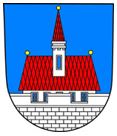 Město Ústí nad OrlicíZastupitelstvo města Ústí nad Orlicívýše sazbyza prvního psaza druhého a každého dalšího psa téhož držiteleza psa v rodinném domě, vyjma písm. c)  600 Kč1.500 Kčza psa v ostatních případech, vyjma písm. c)1.000 Kč1.500 Kčza psa, jehož držitelem je osoba starší 65 letpočínaje kalendářním rokem, ve kterém dovrší 65. rok věku   200 Kč 300 Kčvýše sazbyza prvního psaza druhého a každého dalšího psa téhož držiteleza psa v rodinném domě, vyjma písm. c) 200 Kč300 Kčza psa v ostatních případech, vyjma písm. c) 300 Kč450 Kčza psa, jehož držitelem je osoba starší 65 letpočínaje kalendářním rokem, ve kterém dovrší 65. rok věku 200 Kč300 Kč